  CENTRAL BUCKS SOUTH HIGH SCHOOL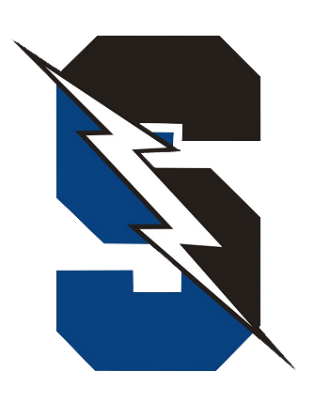   Athletic DepartmentC.B. SOUTH ATHLETIC DEPARTMENTEARLY DISMISSAL/LOCKER ROOM PROCEDURESThese procedures are for student athletes who have an AWAY game that requires an early dismissal at or before 2:30pm.AMUpon arriving at school in the morning, student athletes will report immediately to the athletic locker rooms and drop off their sports equipment and bags in the team room labeled for their sport and report immediately to 1st block. The outer doors and inside team room doors will be open by our facilities staff at 6:45am and then the inner doors and outer doors will be locked by our security staff at 7:30am.  The doors leading into the coach area should never be open.  PMAfter school, student athletes will report to the cafeteria to eat. From the cafeteria four student athletes will be dismissed at a time to report to the locker room to get changed into their uniforms and collect their equipment/bags. Once changed student athletes will report back to the cafeteria to finish their lunch.Locker rooms will be unlocked when classes dismiss at 1:17pm. Reminders Athletic locker rooms will be locked from 7:30am-1:17pm. Student athletes will not be permitted to access the locker rooms during this time.Locker rooms will follow all occupancy guidelines as outlined by the Commonwealth of Pennsylvania. Student athletes will be masked and maintain 6 feet distance from other athletes. 5-7 minute limit in locker room for athletes and coaches.Central Bucks School District is not responsible for lost or stolen property. Students athletes should not leave valuables in the athletic locker rooms.Student athletes must take all belongings with them to the away games. Locker rooms will not be available when returning from the away contest.  